Окружная избирательная комиссии по выборам депутатов Большеключинского сельского Совета депутатов по одномандатному избирательному округу № 1 Рыбинского района Красноярского края

Р Е Ш Е Н И Е

02 августа 2015 г. № 3

О регистрации кандидата Антипиной Валентины Александровны в депутаты Большеключинского сельского Совета депутатов 3 созыва по одномандатному избирательному округу № 1 от избирательного объединения Местного отделения Политической партии «Единая Россия» в Рыбинском районе Красноярского края
Проверив соблюдение требований Федерального закона от 12.06.2002 № 67-ФЗ «Об основных гарантиях избирательных прав и права на участие в референдуме граждан Российской Федерации», Закона Красноярского края от 02.10.2003 № 8-1411 «О выборах в органы местного самоуправления в Красноярском крае» при выдвижении кандидата, иных предусмотренных законом документов, представленных в окружную избирательную комиссию по выборам депутатов Большеключинского сельского Совета депутатов 3 созыва по одномандатному избирательному округу № 1 для уведомления о выдвижении и регистрации кандидата, а так же при наличии Решения избирательного объединения Красноярского регионального отделения Политической партии ЛДПР – Либерально-политической партии России о выдвижении Антипиной Валентины Александровны кандидатом в депутаты Большеключинского сельского Совета депутатов окружная избирательная комиссии по выборам депутатов Большеключинского сельского Совета депутатов по одномандатному избирательному округу № 1 установила следующее.
На основании изложенного, в соответствии со статьями 15, 29 Закона Красноярского края от 02.10.2003 № 8-1411 «О выборах в органы местного самоуправления в Красноярском крае окружная избирательная комиссии по выборам депутатов Большеключинского сельского Совета депутатов по одномандатному избирательному округу № 1 РЕШИЛА:
1.Зарегистрировать Антипину Валентину Александровну кандидатом в депутаты Большеключинского сельского Совета депутатов по одномандатному избирательному округу № 1 «02» августа 2015г. в 13 час. 30 мин.
2. Выдать зарегистрированному кандидату удостоверение о регистрации установленного образца.
3. Опубликовать настоящее решение в местной газете «Вестник села»
.
Председатель окружной избирательной комиссии по одномандатному избирательному округу № 1 __________ О.Н.Сафонова



Секретарь окружной избирательной комиссии по одномандатному избирательному округу № 1 ___________ А.М. ЛапоОкружная избирательная комиссии по выборам депутатов Большеключинского сельского Совета депутатов по одномандатному избирательному округу № 1 Рыбинского района Красноярского края

Р Е Ш Е Н И Е

02 августа 2015 г. № 3/1

О регистрации кандидата Тороповой Ольги Анатольевны в депутаты Большеключинского сельского Совета депутатов 3 созыва по одномандатному избирательному округу № 1 от избирательного объединения Местного отделения Политической партии «Единая Россия» в Рыбинском районе Красноярского края
Проверив соблюдение требований Федерального закона от 12.06.2002 № 67-ФЗ «Об основных гарантиях избирательных прав и права на участие в референдуме граждан Российской Федерации», Закона Красноярского края от 02.10.2003 № 8-1411 «О выборах в органы местного самоуправления в Красноярском крае» при выдвижении кандидата, иных предусмотренных законом документов, представленных в окружную избирательную комиссию по выборам депутатов Большеключинского сельского Совета депутатов 3 созыва по одномандатному избирательному округу № 1 для уведомления о выдвижении и регистрации кандидата, а так же при наличии Решения избирательного объединения Красноярского регионального отделения Политической партии ЛДПР – Лтберально-политической партии России о выдвижении Тороповой Ольги Анатольевны кандидатом в депутаты Большеключинского сельского Совета депутатов окружная избирательная комиссии по выборам депутатов Большеключинского сельского Совета депутатов по одномандатному избирательному округу № 1 установила следующее.
На основании изложенного, в соответствии со статьями 15, 29 Закона Красноярского края от 02.10.2003 № 8-1411 «О выборах в органы местного самоуправления в Красноярском крае окружная избирательная комиссии по выборам депутатов Большеключинского сельского Совета депутатов по одномандатному избирательному округу № 1 РЕШИЛА:
1.Зарегистрировать Торопову Ольгу Анатольевну кандидатом в депутаты Большеключинского сельского Совета депутатов по одномандатному избирательному округу № 1 «02» августа 2015г. в 13 час. 50 мин.
2. Выдать зарегистрированному кандидату удостоверение о регистрации установленного образца.
3. Опубликовать настоящее решение в местной газете «Вестник села»
.
Председатель окружной избирательной комиссии по одномандатному избирательному округу № 1 __________ О.Н.Сафонова



Секретарь окружной избирательной комиссии по одномандатному избирательному округу № 1 ___________ А.М. ЛапоОкружная избирательная комиссии по выборам депутатов Большеключинского сельского Совета депутатов по одномандатному избирательному округу № 1 Рыбинского района Красноярского края

Р Е Ш Е Н И Е

31 июля 2015 г. № 2/1

О регистрации кандидата Штоль Марии Михайловны в депутаты Большеключинского сельского Совета депутатов 3 созыва по одномандатному избирательному округу № 1 от избирательного объединения Местного отделения Политической партии «Единая Россия» в Рыбинском районе Красноярского края
Проверив соблюдение требований Федерального закона от 12.06.2002 № 67-ФЗ «Об основных гарантиях избирательных прав и права на участие в референдуме граждан Российской Федерации», Закона Красноярского края от 02.10.2003 № 8-1411 «О выборах в органы местного самоуправления в Красноярском крае» при выдвижении кандидата, иных предусмотренных законом документов, представленных в окружную избирательную комиссию по выборам депутатов Большеключинского сельского Совета депутатов 3 созыва по одномандатному избирательному округу № 1 для уведомления о выдвижении и регистрации кандидата, а так же при наличии Решения избирательного объединения Местного отделения Политической партии «Едина Россия» в Рыбинском районе Красноярского края о выдвижении Штоль Марии Михайловны кандидатом в депутаты Большеключинского сельского Совета депутатов окружная избирательная комиссии по выборам депутатов Большеключинского сельского Совета депутатов по одномандатному избирательному округу № 1 установила следующее.
На основании изложенного, в соответствии со статьями 15, 29 Закона Красноярского края от 02.10.2003 № 8-1411 «О выборах в органы местного самоуправления в Красноярском крае окружная избирательная комиссии по выборам депутатов Большеключинского сельского Совета депутатов по одномандатному избирательному округу № 1 РЕШИЛА:
1.Зарегистрировать Штоль Марию Михайловну кандидатом в депутаты Большеключинского сельского Совета депутатов по одномандатному избирательному округу № 1 «31» июля 2015г. в 18 час. 00 мин.
2. Выдать зарегистрированному кандидату удостоверение о регистрации. установленного образца.
3. Опубликовать настоящее решение в местной газете «Вестник села»
.
Председатель окружной избирательной комиссии по одномандатному избирательному округу № 1 __________ О.Н.Сафонова



Секретарь окружной избирательной комиссии по одномандатному избирательному округу № 1 ___________ А.М. ЛапоОкружная избирательная комиссии по выборам депутатов Большеключинского сельского Совета депутатов по одномандатному избирательному округу № 1 Рыбинского района Красноярского края

Р Е Ш Е Н И Е

31 июля 2015 г. № 2

О регистрации кандидата Фадеевой Валентины Алексеевны в депутаты Большеключинского сельского Совета депутатов 3 созыва по одномандатному избирательному округу № 1 от избирательного объединения Местного отделения Политической партии «Единая Россия» в Рыбинском районе Красноярского края
Проверив соблюдение требований Федерального закона от 12.06.2002 № 67-ФЗ «Об основных гарантиях избирательных прав и права на участие в референдуме граждан Российской Федерации», Закона Красноярского края от 02.10.2003 № 8-1411 «О выборах в органы местного самоуправления в Красноярском крае» при выдвижении кандидата, иных предусмотренных законом документов, представленных в окружную избирательную комиссию по выборам депутатов Большеключинского сельского Совета депутатов 3 созыва по одномандатному избирательному округу № 1 для уведомления о выдвижении и регистрации кандидата, а так же при наличии Решения избирательного объединения Местного отделения Политической партии «Едина Россия» в Рыбинском районе Красноярского края о выдвижении Фадеевой Валентины Алексеевны кандидатом в депутаты Большеключинского сельского Совета депутатов окружная избирательная комиссии по выборам депутатов Большеключинского сельского Совета депутатов по одномандатному избирательному округу № 1 установила следующее.
На основании изложенного, в соответствии со статьями 15, 29 Закона Красноярского края от 02.10.2003 № 8-1411 «О выборах в органы местного самоуправления в Красноярском крае окружная избирательная комиссии по выборам депутатов Большеключинского сельского Совета депутатов по одномандатному избирательному округу № 1 РЕШИЛА:
1.Зарегистрировать Фадееву Валентину Алексеевну кандидатом в депутаты Большеключинского сельского Совета депутатов по одномандатному избирательному округу № 1 «31» июля 2015г. в 17 час. 50 мин.
2. Выдать зарегистрированному кандидату удостоверение о регистрации. установленного образца.
3. Опубликовать настоящее решение в местной газете «Вестник села»
.
Председатель окружной избирательной комиссии по одномандатному избирательному округу № 1 __________ О.Н.Сафонова



Секретарь окружной избирательной комиссии по одномандатному избирательному округу № 1 ___________ А.М. ЛапоОкружная избирательная комиссии по выборам депутатов Большеключинского сельского Совета депутатов по одномандатному избирательному округу № 1 Рыбинского района Красноярского края

Р Е Ш Е Н И Е

28 июля 2015 г. № 1/5

О регистрации кандидата Евгеньевой Натальи Владимировны в депутаты Большеключинского сельского Совета депутатов 3 созыва по одномандатному избирательному округу № 1 от избирательного объединения Местного отделения Политической партии «Единая Россия» в Рыбинском районе Красноярского края
Проверив соблюдение требований Федерального закона от 12.06.2002 № 67-ФЗ «Об основных гарантиях избирательных прав и права на участие в референдуме граждан Российской Федерации», Закона Красноярского края от 02.10.2003 № 8-1411 «О выборах в органы местного самоуправления в Красноярском крае» при выдвижении кандидата, иных предусмотренных законом документов, представленных в окружную избирательную комиссию по выборам депутатов Большеключинского сельского Совета депутатов 3 созыва по одномандатному избирательному округу № 1 для уведомления о выдвижении и регистрации кандидата, а так же при наличии Решения избирательного объединения Местного отделения Политической партии «Едина Россия» в Рыбинском районе Красноярского края о выдвижении Евгеньевой Натальи Владимировны кандидатом в депутаты Большеключинского сельского Совета депутатов окружная избирательная комиссии по выборам депутатов Большеключинского сельского Совета депутатов по одномандатному избирательному округу № 1 установила следующее.
На основании изложенного, в соответствии со статьями 15, 29 Закона Красноярского края от 02.10.2003 № 8-1411 «О выборах в органы местного самоуправления в Красноярском крае окружная избирательная комиссии по выборам депутатов Большеключинского сельского Совета депутатов по одномандатному избирательному округу № 1 РЕШИЛА:
1.Зарегистрировать Евгеньеву Наталью Владимировну кандидатом в депутаты Большеключинского сельского Совета депутатов по одномандатному избирательному округу № 1 «28» июля 2015г. в 18 час. 20 мин.
2. Выдать зарегистрированному кандидату удостоверение о регистрации. установленного образца.
3. Опубликовать настоящее решение в местной газете «Вестник села»
.
Председатель окружной избирательной комиссии по одномандатному избирательному округу № 1 __________ О.Н.Сафонова



Секретарь окружной избирательной комиссии по одномандатному избирательному округу № 1 ___________ А.М. ЛапоОкружная избирательная комиссии по выборам депутатов Большеключинского сельского Совета депутатов по одномандатному избирательному округу № 1 Рыбинского района Красноярского края

Р Е Ш Е Н И Е

28 июля 2015 г. № 1/4

О регистрации кандидата Штоль Татьяны Владимировны в депутаты Большеключинского сельского Совета депутатов 3 созыва по одномандатному избирательному округу № 1 от избирательного объединения Местного отделения Политической партии «Единая Россия» в Рыбинском районе Красноярского края
Проверив соблюдение требований Федерального закона от 12.06.2002 № 67-ФЗ «Об основных гарантиях избирательных прав и права на участие в референдуме граждан Российской Федерации», Закона Красноярского края от 02.10.2003 № 8-1411 «О выборах в органы местного самоуправления в Красноярском крае» при выдвижении кандидата, иных предусмотренных законом документов, представленных в окружную избирательную комиссию по выборам депутатов Большеключинского сельского Совета депутатов 3 созыва по одномандатному избирательному округу № 1 для уведомления о выдвижении и регистрации кандидата, а так же при наличии Решения избирательного объединения Местного отделения Политической партии «Едина Россия» в Рыбинском районе Красноярского края о выдвижении Штоль Татьяны Владимировны кандидатом в депутаты Большеключинского сельского Совета депутатов окружная избирательная комиссии по выборам депутатов Большеключинского сельского Совета депутатов по одномандатному избирательному округу № 1 установила следующее.
На основании изложенного, в соответствии со статьями 15, 29 Закона Красноярского края от 02.10.2003 № 8-1411 «О выборах в органы местного самоуправления в Красноярском крае окружная избирательная комиссии по выборам депутатов Большеключинского сельского Совета депутатов по одномандатному избирательному округу № 1 РЕШИЛА:
1.Зарегистрировать Штоль Татьяну Владимировну кандидатом в депутаты Большеключинского сельского Совета депутатов по одномандатному избирательному округу № 1 «28» июля 2015г. в 18 час. 10 мин.
2. Выдать зарегистрированному кандидату удостоверение о регистрации. установленного образца.
3. Опубликовать настоящее решение в местной газете «Вестник села»
.
Председатель окружной избирательной комиссии по одномандатному избирательному округу № 1 __________ О.Н.Сафонова



Секретарь окружной избирательной комиссии по одномандатному избирательному округу № 1 ___________ А.М. ЛапоОкружная избирательная комиссии по выборам депутатов Большеключинского сельского Совета депутатов по одномандатному избирательному округу № 1 Рыбинского района Красноярского края

Р Е Ш Е Н И Е

28 июля 2015 г. № 1/3

О регистрации кандидата Бондаренко Ирмы Андреевны в депутаты Большеключинского сельского Совета депутатов 3 созыва по одномандатному избирательному округу № 1 от избирательного объединения Местного отделения Политической партии «Единая Россия» в Рыбинском районе Красноярского края
Проверив соблюдение требований Федерального закона от 12.06.2002 № 67-ФЗ «Об основных гарантиях избирательных прав и права на участие в референдуме граждан Российской Федерации», Закона Красноярского края от 02.10.2003 № 8-1411 «О выборах в органы местного самоуправления в Красноярском крае» при выдвижении кандидата, иных предусмотренных законом документов, представленных в окружную избирательную комиссию по выборам депутатов Большеключинского сельского Совета депутатов 3 созыва по одномандатному избирательному округу № 1 для уведомления о выдвижении и регистрации кандидата, а так же при наличии Решения избирательного объединения Местного отделения Политической партии «Едина Россия» в Рыбинском районе Красноярского края о выдвижении Бондаренко Ирмы Андреевны кандидатом в депутаты Большеключинского сельского Совета депутатов окружная избирательная комиссии по выборам депутатов Большеключинского сельского Совета депутатов по одномандатному избирательному округу № 1 установила следующее.
На основании изложенного, в соответствии со статьями 15, 29 Закона Красноярского края от 02.10.2003 № 8-1411 «О выборах в органы местного самоуправления в Красноярском крае окружная избирательная комиссии по выборам депутатов Большеключинского сельского Совета депутатов по одномандатному избирательному округу № 1 РЕШИЛА:
1.Зарегистрировать Бондаренко Ирму Андреевну кандидатом в депутаты Большеключинского сельского Совета депутатов по одномандатному избирательному округу № 1 «28» июля 2015г. в 17 час. 40 мин.
2. Выдать зарегистрированному кандидату удостоверение о регистрации. установленного образца.
3. Опубликовать настоящее решение в местной газете «Вестник села»
.
Председатель окружной избирательной комиссии по одномандатному избирательному округу № 1 __________ О.Н.Сафонова



Секретарь окружной избирательной комиссии по одномандатному избирательному округу № 1 ___________ А.М. ЛапоОкружная избирательная комиссии по выборам депутатов Большеключинского сельского Совета депутатов по одномандатному избирательному округу № 1 Рыбинского района Красноярского края

Р Е Ш Е Н И Е

28 июля 2015 г. № 1/2

О регистрации кандидата Осиповой Любови Александровны в депутаты Большеключинского сельского Совета депутатов 3 созыва по одномандатному избирательному округу № 1 от избирательного объединения Местного отделения Политической партии «Единая Россия» в Рыбинском районе Красноярского края
Проверив соблюдение требований Федерального закона от 12.06.2002 № 67-ФЗ «Об основных гарантиях избирательных прав и права на участие в референдуме граждан Российской Федерации», Закона Красноярского края от 02.10.2003 № 8-1411 «О выборах в органы местного самоуправления в Красноярском крае» при выдвижении кандидата, иных предусмотренных законом документов, представленных в окружную избирательную комиссию по выборам депутатов Большеключинского сельского Совета депутатов 3 созыва по одномандатному избирательному округу № 1 для уведомления о выдвижении и регистрации кандидата, а так же при наличии Решения избирательного объединения Местного отделения Политической партии «Едина Россия» в Рыбинском районе Красноярского края о выдвижении Осиповой Любови Александровны кандидатом в депутаты Большеключинского сельского Совета депутатов окружная избирательная комиссии по выборам депутатов Большеключинского сельского Совета депутатов по одномандатному избирательному округу № 1 установила следующее.
На основании изложенного, в соответствии со статьями 15, 29 Закона Красноярского края от 02.10.2003 № 8-1411 «О выборах в органы местного самоуправления в Красноярском крае окружная избирательная комиссии по выборам депутатов Большеключинского сельского Совета депутатов по одномандатному избирательному округу № 1 РЕШИЛА:
1.Зарегистрировать Осипову Любовь Александровну кандидатом в депутаты Большеключинского сельского Совета депутатов по одномандатному избирательному округу № 1 «28» июля 2015г. в 17 час. 30 мин.
2. Выдать зарегистрированному кандидату удостоверение о регистрации. установленного образца.
3. Опубликовать настоящее решение в местной газете «Вестник села»
.
Председатель окружной избирательной комиссии по одномандатному избирательному округу № 1 __________ О.Н.Сафонова



Секретарь окружной избирательной комиссии по одномандатному избирательному округу № 1 ___________ А.М. ЛапоОкружная избирательная комиссии по выборам депутатов Большеключинского сельского Совета депутатов по одномандатному избирательному округу № 1 Рыбинского района Красноярского края

Р Е Ш Е Н И Е

28 июля 2015 г. № 1/1

О регистрации кандидата Анисимовой Ирины Андреевны в депутаты Большеключинского сельского Совета депутатов 3 созыва по одномандатному избирательному округу № 1 от избирательного объединения Местного отделения Политической партии «Единая Россия» в Рыбинском районе Красноярского края
Проверив соблюдение требований Федерального закона от 12.06.2002 № 67-ФЗ «Об основных гарантиях избирательных прав и права на участие в референдуме граждан Российской Федерации», Закона Красноярского края от 02.10.2003 № 8-1411 «О выборах в органы местного самоуправления в Красноярском крае» при выдвижении кандидата, иных предусмотренных законом документов, представленных в окружную избирательную комиссию по выборам депутатов Большеключинского сельского Совета депутатов 3 созыва по одномандатному избирательному округу № 1 для уведомления о выдвижении и регистрации кандидата, а так же при наличии Решения избирательного объединения Местного отделения Политической партии «Едина Россия» в Рыбинском районе Красноярского края о выдвижении Анисимовой Ирины Андреевны кандидатом в депутаты Большеключинского сельского Совета депутатов окружная избирательная комиссии по выборам депутатов Большеключинского сельского Совета депутатов по одномандатному избирательному округу № 1 установила следующее.
На основании изложенного, в соответствии со статьями 15, 29 Закона Красноярского края от 02.10.2003 № 8-1411 «О выборах в органы местного самоуправления в Красноярском крае окружная избирательная комиссии по выборам депутатов Большеключинского сельского Совета депутатов по одномандатному избирательному округу № 1 РЕШИЛА:
1.Зарегистрировать Анисимову Ирину Андреевну кандидатом в депутаты Большеключинского сельского Совета депутатов по одномандатному избирательному округу № 1 «28» июля 2015г. в 17 час. 20 мин.
2. Выдать зарегистрированному кандидату удостоверение о регистрации. установленного образца.
3. Опубликовать настоящее решение в местной газете «Вестник села»
.
Председатель окружной избирательной комиссии по одномандатному избирательному округу № 1 __________ О.Н.Сафонова



Секретарь окружной избирательной комиссии по одномандатному избирательному округу № 1 ___________ А.М. Лапо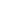 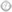 